CONSIGLI DI INTERCLASSE SC. PRIMARIAa.s. 2021/22Plesso FRANCHE 		ORE COMPRESENZA: 28*Docente prevalente  Plesso TRALIA		ORE COMPRESENZA: 25*Docente prevalentePlesso F.LLI CERVI		ORE COMPRESENZA: 60*Docente prevalente 										La Dirigente Scolastica Adele PortaLa firma è omessa ai sensi dell’articolo 3comma 2 del D.lgs 12/2/1993, n. 39ISTITUTO COMPRENSIVO STATALE“Paride Del Pozzo” Via S.Sprito, 6 - PIMONTE (NA) - C.A.P.: 80050 - Tel: 0818792130 -  Fax: 0818749957 NAIC86400X@istruzione.it   -   http://www.icsdelpozzo.gov.it - PEC: NAIC86400X@pec.istruzione.itC.MEC. NAIC86400X                                                     C.F. 82008870634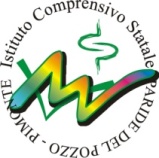 I AII AIII AIV AV AIMPARATO *9 Ita / 1 Sto/1 Geo / 1 Arte+ 3 comp MATGIORDANO8 Ita / 1 Sto/1 Geo+ 2 comp MATREGA*7 Ita / 2 Sto / 1 GeoREGA7 Ita / 2 Sto / 1 Geo+ 2 comp MATGIORDANO*7 Ita/ 2 Sto / 1 Geo + 3 comp MATPOLIMENE8 Mat / 1 Scie / 1Tec/ 1 mus/ 1 mot+ 2 comp ITALONGOBARDI*8 Mat / 1 Scie / 1Tec+ 3 comp ITARICCIO7 Mat / 1 Scie / 1Tec + 4 comp ITARICCIO*7 Mat / 1 Scie / 1Tec LONGOBARDI7 Mat / 1 Scie / 1Tec IMPARATO 1 Arte/ 1 Mus/ 1 sc. motorie POLIMENE 1 Arte/ 1 Mus/ 1 sc. motorie IMPARATO1 Arte/ 1 Mus / 1 MotPOLIMENE1 Arte/ 1 Mus/ 1 Mot+ 2 comp ITAIMPARATO1 IngCOLASANTO2 IngCOLASANTO3 Ing+ 3 comp MATCOLASANTO3 Ing + 4 comp ITACOLASANTO3 Ing + 3 comp ITADURAZZO2 IRCDURAZZO2 IRCDURAZZO2 IRCDURAZZO2 IRCDURAZZO2 IRCI AII AIII AIV AV A CHIERCHIA G. * 9 Ita / 1 Sto/1 Geo / 1 ArteDI PAOLA8 Ita / 1 Sto/1 Geo+ 2 comp MATDI PAOLA*7 Ita / 2 Sto / 1 Geo CHIERCHIA G.7 Ita/ 2 Sto / 1 GeoSCARFATO*7 Ita/ 2 Sto / 1 Geo+ 3 comp MATINGENITO8 Mat / 1 Scie / 1Tec / 1 Mus/ 1 Mot+ 2 comp ITANACLERIO*8 Mat / 1 Scie / 1Tec + 3 comp ITADONNARUMMA7 Mat / 1 Scie / 1Tec + 2 comp ITADONNARUMMA*7 Mat / 1 Scie / 1Tec+ 2 comp ITANACLERIO7 Mat / 1 Scie / 1Tec SCARFATO1 Arte/1 Mus /1 MotSCARFATO1 Arte/ 1 Mus /1 Mot+ 3 comp MATINGENITO1 Arte/ 1 Mus /1 Mot+ 2 comp MATINGENITO1 Arte/ 1 Mus /1 MotACAMPORA1 Ing + 3 comp MATACAMPORA2 Ing ACAMPORA3 IngACAMPORA3 Ing ACAMPORA3 Ing + 3 comp ITADURAZZO2 IRCDURAZZO2 IRCDURAZZO2 IRCDURAZZO2 IRCDURAZZO2 IRCSost.SostMANCO/ ESPOSITO TSostsostI AI BII AII BIII AIII BIV AIV BV AV BCHIERCHIA L.*9 Ita / 1 Sto/1 Geo+ 5 comp MAT MARESCA*9 Ita / 1 Sto/1 Geo + 3 comp MATGARGIULO8 Ita /1Sto/1 Geo+ 2 comp MATGARGIULO*8 Ita /1Sto/1 GeoMASCOLO *7 Ita / 2 Sto / 1 Geo + 2 comp MATMASCOLO *7 Ita / 2 Sto / 1 Geo D’AMATO*7 Ita / 2 Sto / 1 Geo + 2 comp MATSTARACE*7 Ita / 2 Sto / 1 Geo + 4 comp MATMEROLLA*7 Ita / 2 Sto / 1 Geo + 2 comp MATCAIAZZO*7 Ita / 2 Sto / 1 Geo + 3 comp MATAMODIO G8 Mat / 1 Scie / 1Tec +2 comp ITAAMODIO G8 Mat / 1 Scie / 1Tec / SOMMA A.C.*8 Mat / 1Scie/ 1Tec MARINI8 Mat / 1Scie/ 1Tec + 3 comp ITASOMMA A.C.7 Mat / 1Scie/ 1Tec + 1 comp ITAMARINI*7 Mat / 1Scie/ 1Tec NITO7 Mat / 1Scie/ 1Tec+ 4 comp ITA NITO7 Mat / 1Scie/ 1Tec MEROLA7 Mat / 1Scie/ 1Tec + 4 comp ITAMEROLA7 Mat / 1Scie/ 1Tec MARESCA1Arte/ 1 Mus/1 MotCHIERCHIA L.1Arte/ 1 Mus/1 Mot+ 3 comp ITAD’AMATO1 Arte/1 Mus/ 1 Mot+ 2 comp ITAMARESCA1 Arte/1 Mus/ 1 Mot+ 2 comp MATMEROLLA1 Arte/1 Mus/ 1 Mot+ 2 comp ITACAIAZZO1 Arte/1 Mus/ 1 Mot+ 3 comp MATSTARACE1 Arte/1 Mus/ 1 Mot+ 2 comp MATD’AMATO1 Arte/1 Mus/ 1 Mot+ 2 comp ITACAIAZZO1 Arte/1 Mus/ 1 MotMEROLLA1 Arte/1 Mus/ 1 Mot+ 2 comp itaCUOMO C.1 Ing CUOMO C.1 Ing SOMMA A.C.2 Ing CUOMO C.2 Ing CUOMO C.3 Ing CUOMO C.3 Ing + 5 comp ITACUOMO C.3 Ing STARACE3 Ing CUOMO C.3 Ing ACAMPORA G.3 IngSPINA2 IRCDURAZZO2 IRCSPINA2 IRCSPINA2 IRCSPINA2 IRCSPINA2 IRCSPINA2 IRCSPINA2 IRCSPINA2 IRCSPINA2 IRCSostSostCRISCUOLOSostSostSostCUOMO G.Sost